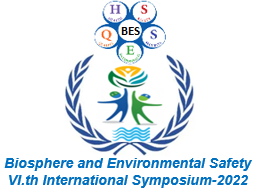 Abstracts Book the VIth. International Symposium–2022Theme: “Biosphere & Environmental Safety”May 2-6, 2022 Óbuda University, Budapest, HungaryISBN: 978-963-449-285-6	www.iceee.huABSTRACT TEMPLATE: PAPER TITLE – USE CAPITAL LETTERS, CENTER, BOLD, TIMES NEW ROMAN, SIZE 14, DO NOT USE ABBREVIATIONS HEREFirst Author1, Second Author2 (Times New Roman, Bold, 12pt)1Department, College/ University Name, City, Country Name, e-mail, mobile (Times New Roman, centric, italic 11pt Italic)*please mark the corresponding author with an asteriskAbstract (10pt Times New Roman, and Justified): Abstract Body (up to 250 words). Brief description of the study and used methods. The abstract should summarize the content of the paper. The abstract consists of a single, concise paragraph describing the purpose, procedure, and results of your study. Use no more than 250 words. Do not write the abstract until you are nearly finished writing and then draft and redraft until it reads as clearly as possible. The following will guide the structure of your abstract: Motivation/Background: Explain the importance of the problem investigated in the paper. Include here a statement of the main research question. Method: Give a short account of the most important methods used in your investigation. Results: Present the main results reported in the paper. Conclusions: Briefly present the conclusions and importance of the results. Concisely summarize the study’s implications. Please do not include any citations in the abstract. The Proceedings Book will be printed from the same-sized copy prepared by you. Your manuscript should be printed on A4 paper (21.0 cm x 29.7 cm). It is imperative that the margins and style described below be adhered to carefully. This will enable us to keep uniformity in the final printed copies of the Proceedings. Please keep in mind that the manuscript you prepare will be photographed and printed as it is received. Readability of copy is of paramount importance.Keywords: About six keywords in alphabetical order, separated by comma (Times New Roman 10pt Italic)Biography (10pt Bold):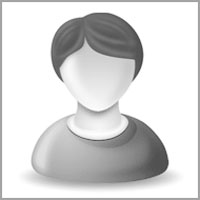 Short biography with maximum 100 words XXXX has completed his PhD at the age of YY years from XXXX University and Postdoctoral Studies from School of Medicine, XXXX University, Singapore. He/She is the Director of XXXX, a premier Bio-Soft service organization. He/She has published more than 25 papers in reputed journals and has been serving as an editorial board member of repute. Research interest (briefly). (10pt Times New Roman, Italic, and Justified).